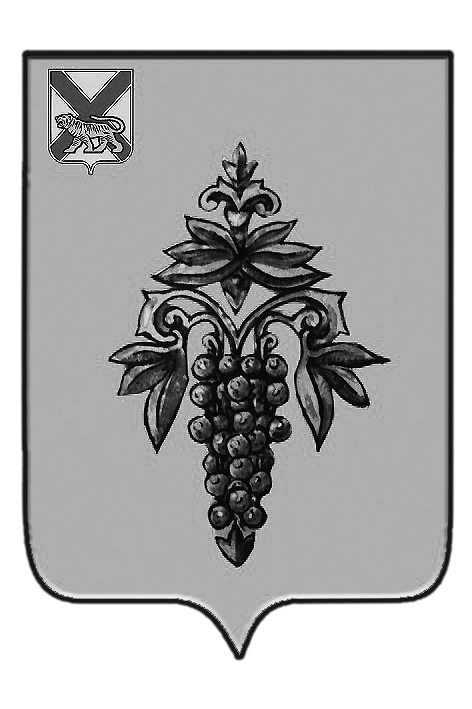 ДУМА ЧУГУЕВСКОГО МУНИЦИПАЛЬНОГО РАЙОНА Р  Е  Ш  Е  Н  И  ЯЗаслушав и обсудив информацию по предложениям о включении в ЕГРН сведений о границах муниципальных образований и границах населенных пунктов Чугуевского муниципального района, представленную Управлением архитектуры и градостроительства администрации Чугуевского муниципального района, Дума Чугуевского муниципального района РЕШИЛА:	1. Принять к сведению информацию по предложениям о включении в ЕГРН сведений о границах муниципальных образований и границах населенных пунктов Чугуевского муниципального района (прилагается).	2. Направить информацию врио главы Чугуевского муниципального района, Финансовому управлению администрации Чугуевского муниципального района для рассмотрения вопроса о включении расходов на мероприятия согласно представленной информации в проект бюджета Чугуевского муниципального района на 2018 и плановый период 2019 и 2020 годов.  От 28.07.2017.№ 233 О заслушанной информацииО заслушанной информацииПредседатель ДумыЧугуевского муниципального района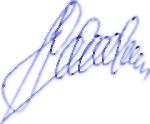 П.И.Федоренко